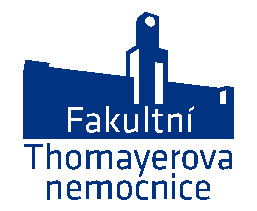 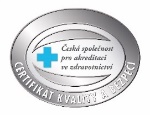        FAKULTNÍ THOMAYEROVA NEMOCNICEVídeňská 800, 140 59 PRAHA 4 – KRČOBJEDNÁVKA  č. 00300/045/2024               Adresát:             _________________________________________                                      Datum vystavení: 10.4.2024_________________________________________                            Dodací lhůta: 4 týdny_________________________________________ Dopravní dispozice: _________________________________________            Vyřizuje/telefon: ______________________________________________________________________            Bankovní spojení:  ______________________________________________________________________            Objednáváme dodávku triček s logem FTN:Triko bílé dámské vel. L						100 ksTriko bílé dámské vel. M						100 ksTriko bílé dámské vel. S						40 ksTriko bílé dámské vel. XL						30 ksTriko bílé pánské vel. L						50 ksTriko zelené dámské vel. L						30 ksCelkem 350 ksKontaktní osoba(y)/telefon:ZKO  371 97 000				    IČ 00064190     	     DIČ CZ00064190	Cena a další údaje:Maximální cena 75.600,- Kč bez DPH______________________________________________________________________            Středisko: 00300	hrazeno z FKSP___________________________________________________________            Na faktuře uvádějte vždy číslo objednávky a splatnost faktur 15 dní. Fakturu vystaví dodavatel do 7 pracovních dní a zašle ve dvojím vyhotovení na adresu odběratele.______________________________________________________________________            Schválil:	